Des crêpes très très coco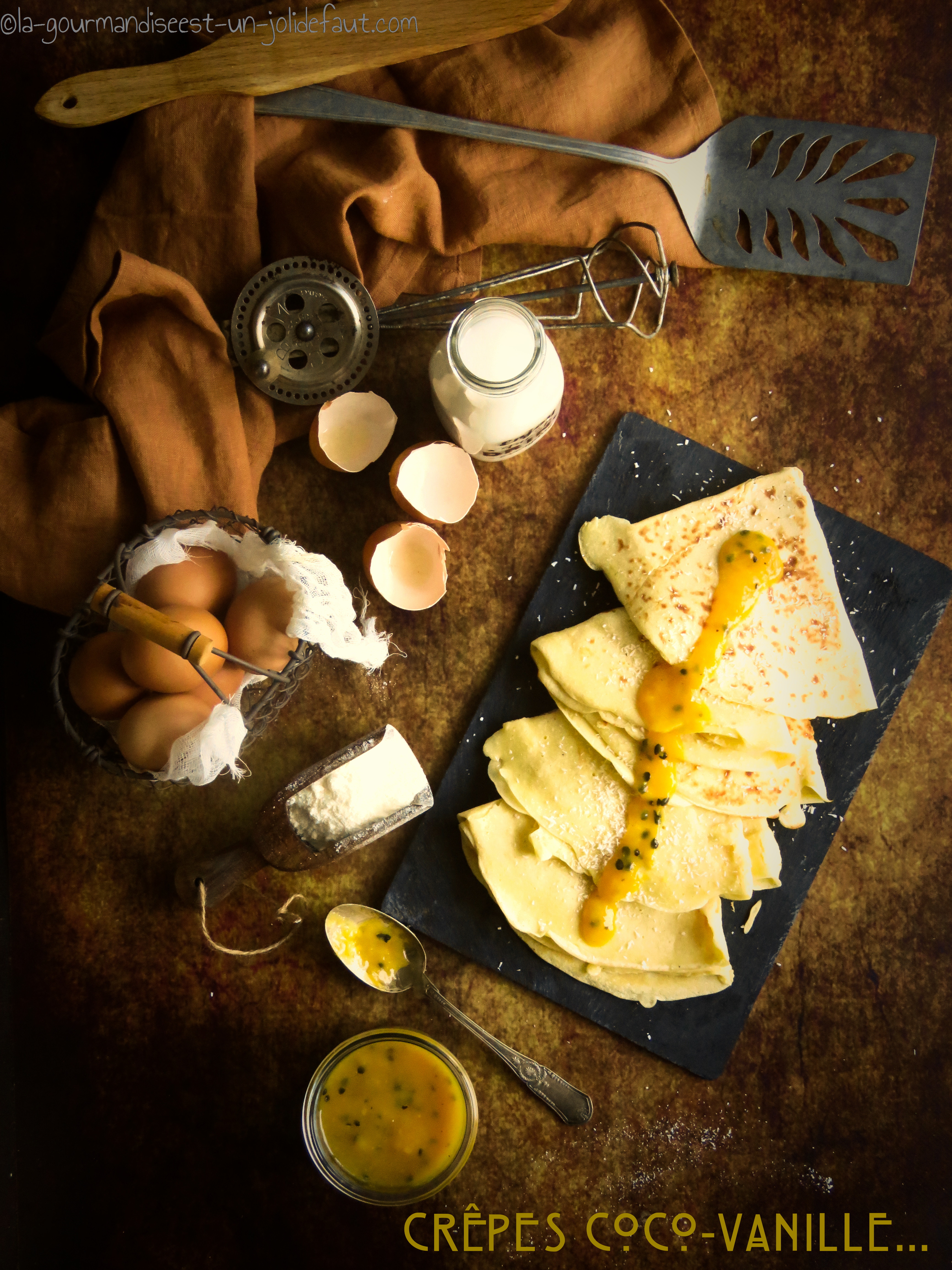 